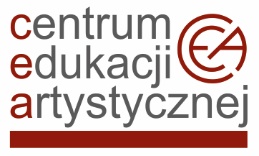 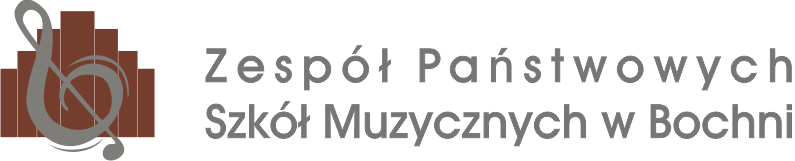 Doskonalenie zawodowe nauczycieli szkół artystycznych WARSZTATY WIOLONCZELOWEprowadzone przez dr. hab. Tomasza Lisieckiego adiunkta Akademii Muzycznej im. I. J. Paderewskiego w PoznaniuBochnia, 20 – 21 kwietnia 2023 r. (termin formy doskonalenia)FORMULARZ ZGŁOSZENA NAUCZYCIELA………….....................................................................................................................(imię i nazwisko nauczyciela)….………………………..............................................................................................................................................................................................................................................................................….................................................................................................................................................. (pełna nazwa i adres szkoły artystycznej)FORMULARZ ZGŁOSZENA UCZNIA *………….....................................................................................................................(imię i nazwisko ucznia)Proponowany program:….………………………..............................................................................................................................................................................................................................................................................…............................................................................................................................................................................................................	 ...….............................................. (data zgłoszenia)	(podpis dyrektora szkoły)Wypełniony formularz zgłoszenia prosimy przesłać do 17 kwietnia 2023 r. na adres: psmsekretariat@muzycznaszkola.com* wypełnić w przypadku udziału w warsztatach z uczniem.